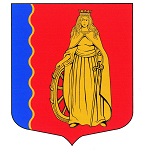 МУНИЦИПАЛЬНОЕ ОБРАЗОВАНИЕ«МУРИНСКОЕ ГОРОДСКОЕ ПОСЕЛЕНИЕ»ВСЕВОЛОЖСКОГО МУНИЦИПАЛЬНОГО РАЙОНАЛЕНИНГРАДСКОЙ ОБЛАСТИАДМИНИСТРАЦИЯПОСТАНОВЛЕНИЕ  14.02.2024                                                                                                     № 61   г. МуриноВ соответствии с частью 17 статьи 161 Жилищного кодекса Российской Федерации, Федеральным законом от 06.10.2003г. № 131-ФЗ «Об общих принципах местного самоуправления в Российской Федерации», требованиями  п. 2 и п. 5 Правил определения управляющей организации для управления многоквартирным домом, в отношении которого собственниками помещений в многоквартирном доме не выбран способ управления таким домом или выбранный способ управления не реализован, не определена управляющая организация, и о внесении изменений в некоторые акты Правительства Российской Федерации», утвержденных постановления Правительства Российской Федерации от 21.12.2018г. № 1616 «Об утверждении Правил определения управляющей организации для управления многоквартирным домом, в отношении которого собственниками помещений в многоквартирном доме не выбран способ управления таким домом или выбранный способ управления не реализован, не определена управляющая организация, и о внесении изменений в некоторые акты Правительства Российской Федерации», постановлением администрации муниципального образования «Муринское городское поселение» Всеволожского муниципального района Ленинградской области от 12.02.2024г. № 50 «Об утверждении перечня организаций для управления многоквартирными домами на территории  муниципального образования «Муринское городское поселение» Всеволожского муниципального района Ленинградской области, и в отношении которых собственниками помещений не выбран способ управления таким домом или выбранный способ управления не реализован, не определена управляющая организация», принимая во внимание заявление общества с ограниченной ответственностью Управляющая Компания «Альфаком» вх. № 792/01-11 от 08.02.2024г., а также с целью непрерывного оказания жилищно-коммунальных услуг, обеспечения благоприятных и безопасных условий проживания граждан, надлежащего содержания общего имущества в многоквартирных домах, администрация муниципального образования «Муринское городское поселение» Всеволожского муниципального района Ленинградской областиПОСТАНОВЛЯЕТ:1.	Определить общество с ограниченной ответственностью Управляющая Компания «Альфаком» ИНН 4705090829 (лицензия № 642 от 23.07.2021г.) временной управляющей организацией, для осуществления управления, обслуживания общего имущества в многоквартирном доме в соответствии с перечнем работ и (или) услуг по управлению многоквартирным домом, услуг и работ по содержанию и ремонту общего имущества в многоквартирном доме, устанавливаемый в зависимости от конструктивных и технических параметров многоквартирного дома, включая требования к объемам, качеству, периодичности каждой из таких работ и услуг, сформированный из числа работ и услуг, указанных в минимальном перечне услуг и работ, необходимых для обеспечения надлежащего содержания общего имущества в многоквартирном доме, утвержденном постановлением Правительства Российской Федерации от 03.04.2013г. № 290 «О минимальном перечне услуг и работ, необходимых для обеспечения надлежащего содержания общего имущества в многоквартирном доме, и порядке их оказания и выполнения», расположенном по адресу: Ленинградская область Всеволожский район д.Лаврики, д.№№40, 40А, 40Б, 40В, 40Г, 40Д, 40Е  сроком на один год до момента:- истечения срока, установленного постановлением о назначении организации, осуществляющей временное управление;- принятия собственниками помещений в многоквартирном доме решения о выборе способа управления многоквартирным домом и реализации данного способа;- заключения договора управления многоквартирным домом с управляющей организацией, определенной по результатам открытого конкурса.2.	Уровень размера платы за содержание и ремонт жилого помещения, на период действия временной обслуживающей организации, применять науровне, ранее применяемого управляющей компанией общество с ограниченной ответственностью «Зевс».3. Главному специалисту организационного отдела Широковой С.Ю. в течение одного рабочего дня со дня принятия настоящего постановления разместить его на официальном сайте муниципального образования «Муринское городское поселение» Всеволожского муниципального района Ленинградской области в информационно-телекоммуникационной сети "Интернет".4. Главному специалисту отдела ЖКХ и благоустройства Курковой Е.А.:4.1. в течение одного рабочего дня со дня принятия настоящего постановления разместить его в государственной информационной системе жилищно-коммунального хозяйства;4.2. направить в орган исполнительной власти субъекта Российской Федерации, осуществляющего региональный государственный жилищный надзор;4.3. в течение 5 рабочих дней со дня принятия настоящего постановления направить его собственникам помещений в многоквартирном доме.5. Опубликовать настоящее Постановление в газете «Муринская панорама» и на официальном сайте муниципального образования «Муринское городское поселение» Всеволожского муниципального района Ленинградской области в сети Интернет.6. Настоящее постановление вступает в силу с момента подписания.7. Заведующему сектором делопроизводства и архива администрации Чернобавской Е.Н. ознакомить с настоящим постановлением заинтересованных лиц.8. Контроль за исполнением настоящего постановления возложить на начальника отдела ЖКХ и благоустройства Миронова М.И.Глава администрации                                                                А.Ю. БеловОб определении временной управляющейорганизации, для управления многоквартирными домами, расположенными по адресу: Ленинградская область,Всеволожский район, д.Лаврики, д.40, д.40А, д.40Б, д.40В, д.40Г, д.40Д, д.40Е